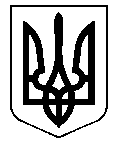 ТАЛЬНІВСЬКА РАЙОННА РАДАЧеркаської областіVІ скликанняР І Ш Е Н Н Я Від 29.05.2012 №  14-22                                                                                             м.ТальнеПро  депутатський  запитРотаєнка В.М..Відповідно до пункту 9 частини 1 статті 43, статті 59 Закону України «Про місцеве самоврядування в Україні»,  статей 21, 22 Закону України «Про статус депутатів місцевих рад», розглянувши депутатський запит депутата районної ради Ротаєнка Володимира Мусійовича, районна рада ВИРІШИЛА:Підтримати депутатський запит Ротаєнка В.М. (додається).Запропонувати Тальнівській районній державній адміністрації:2.1. розглянути депутатський запит Ротаєнка В.М. та вжити заходи згідно повноважень;2.2. про наслідки розгляду депутатського запиту проінформувати районну раду та депутата. Контроль за виконанням рішення покласти на постійну комісію районної ради з питань регламенту, депутатської діяльності та етики. Голова районної ради                                                            С.О.Осипенко